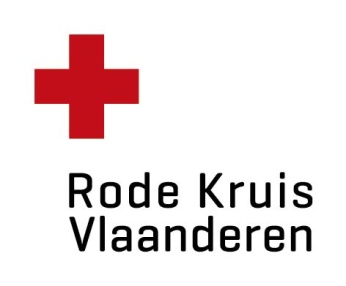 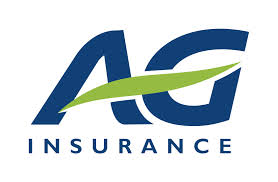 Aanvraagformulier Train the TrainerAanvraagformulier Train the TrainerAanvraagformulier Train the TrainerAanvraagformulier Train the TrainerAan:Aan:Aan:Aan:Rode Kruis-VlaanderenRode Kruis-Vlaanderenonderwijs@rodekruis.beonderwijs@rodekruis.be015 44 34 74015 44 34 74BedrijfsgegevensBedrijfsgegevensBedrijfsgegevensBedrijfsgegevensBedrijfsgegevensBedrijfsgegevensBedrijfsgegevensBedrijfsgegevensBedrijfsgegevensBedrijfsgegevensGegevens onderwijsinstellingGegevens onderwijsinstellingGegevens onderwijsinstellingGegevens onderwijsinstellingGegevens onderwijsinstellingGegevens onderwijsinstellingGegevens onderwijsinstellingGegevens onderwijsinstellingGegevens onderwijsinstellingGegevens onderwijsinstellingNaam school:Naam school:     					Ondernemingsnummer:           					Ondernemingsnummer:           					Ondernemingsnummer:           					Ondernemingsnummer:           					Ondernemingsnummer:           					Ondernemingsnummer:           					Ondernemingsnummer:           					Ondernemingsnummer:      Straat:Straat:     					BTW-nummer:           					BTW-nummer:           					BTW-nummer:           					BTW-nummer:           					BTW-nummer:           					BTW-nummer:           					BTW-nummer:           					BTW-nummer:      Nummer:Nummer:     					Bestelreferentie:           					Bestelreferentie:           					Bestelreferentie:           					Bestelreferentie:           					Bestelreferentie:           					Bestelreferentie:           					Bestelreferentie:           					Bestelreferentie:      Postcode:Postcode:     	(indien het bestelbonnummer op de factuur moet vermeld  worden)     	(indien het bestelbonnummer op de factuur moet vermeld  worden)     	(indien het bestelbonnummer op de factuur moet vermeld  worden)     	(indien het bestelbonnummer op de factuur moet vermeld  worden)     	(indien het bestelbonnummer op de factuur moet vermeld  worden)     	(indien het bestelbonnummer op de factuur moet vermeld  worden)     	(indien het bestelbonnummer op de factuur moet vermeld  worden)     	(indien het bestelbonnummer op de factuur moet vermeld  worden)Gemeente:Gemeente:Telefoon:Telefoon:Facturatiegegevens (indien verschillend van bovenstaande gegevens)Facturatiegegevens (indien verschillend van bovenstaande gegevens)Facturatiegegevens (indien verschillend van bovenstaande gegevens)Facturatiegegevens (indien verschillend van bovenstaande gegevens)Facturatiegegevens (indien verschillend van bovenstaande gegevens)Facturatiegegevens (indien verschillend van bovenstaande gegevens)Facturatiegegevens (indien verschillend van bovenstaande gegevens)Facturatiegegevens (indien verschillend van bovenstaande gegevens)Facturatiegegevens (indien verschillend van bovenstaande gegevens)Facturatiegegevens (indien verschillend van bovenstaande gegevens)Naam:Naam:     					Ondernemingsnummer:           					Ondernemingsnummer:           					Ondernemingsnummer:           					Ondernemingsnummer:           					Ondernemingsnummer:           					Ondernemingsnummer:           					Ondernemingsnummer:           					Ondernemingsnummer:      Straat:Straat:     					BTW-nummer:           					BTW-nummer:           					BTW-nummer:           					BTW-nummer:           					BTW-nummer:           					BTW-nummer:           					BTW-nummer:           					BTW-nummer:      Nummer:Nummer:Postcode:Postcode:Gemeente:Gemeente:Telefoon:Telefoon:Gegevens deelnemerGegevens deelnemerGegevens deelnemerGegevens deelnemerGegevens deelnemerGegevens deelnemerGegevens deelnemerGegevens deelnemerGegevens deelnemerGegevens deelnemerVoornaam:Naam:Straat:Nummer:Postcode:Gemeente:Geboortedatum:Rijksregisternummer:Telefoon:Gsm: 			     Gsm: 			     Gsm: 			     Gsm: 			     Gsm: 			     Gsm: 			     Gsm: 			     Gsm: 			     Gsm: 			     Gsm: 			     E-mailadres: 		     E-mailadres: 		     E-mailadres: 		     E-mailadres: 		     E-mailadres: 		     E-mailadres: 		     E-mailadres: 		     E-mailadres: 		     E-mailadres: 		     E-mailadres: 		     Heb je één of meerdere pedagogische bekwaamheidsbewijzen?  Ja NeenHeb je één of meerdere pedagogische bekwaamheidsbewijzen?  Ja NeenHeb je één of meerdere pedagogische bekwaamheidsbewijzen?  Ja NeenHeb je één of meerdere pedagogische bekwaamheidsbewijzen?  Ja NeenHeb je één of meerdere pedagogische bekwaamheidsbewijzen?  Ja NeenHeb je één of meerdere pedagogische bekwaamheidsbewijzen?  Ja NeenHeb je één of meerdere pedagogische bekwaamheidsbewijzen?  Ja NeenHeb je één of meerdere pedagogische bekwaamheidsbewijzen?  Ja NeenHeb je één of meerdere pedagogische bekwaamheidsbewijzen?  Ja NeenHeb je één of meerdere pedagogische bekwaamheidsbewijzen?  Ja NeenIn welke richting wil je eerstehulpopleidingen geven?      In welke richting wil je eerstehulpopleidingen geven?      In welke richting wil je eerstehulpopleidingen geven?      In welke richting wil je eerstehulpopleidingen geven?      In welke richting wil je eerstehulpopleidingen geven?      In welke richting wil je eerstehulpopleidingen geven?      In welke richting wil je eerstehulpopleidingen geven?      In welke richting wil je eerstehulpopleidingen geven?      In welke richting wil je eerstehulpopleidingen geven?      In welke richting wil je eerstehulpopleidingen geven?       Secundair onderwijs Secundair onderwijs Secundair onderwijs Secundair onderwijs Secundair onderwijs Secundair onderwijs Secundair onderwijs Secundair onderwijs Secundair onderwijs Secundair onderwijs	Richting:      	Richting:      	Richting:      	Richting:      	Richting:      	Richting:      	Richting:      	Richting:      	Richting:      	Richting:       Hoger onderwijs in de lerarenopleiding Hoger onderwijs in de lerarenopleiding Hoger onderwijs in de lerarenopleiding Hoger onderwijs in de lerarenopleiding Hoger onderwijs in de lerarenopleiding Hoger onderwijs in de lerarenopleiding Hoger onderwijs in de lerarenopleiding Hoger onderwijs in de lerarenopleiding Hoger onderwijs in de lerarenopleiding Hoger onderwijs in de lerarenopleiding	 Hogeschool	 Hogeschool	 Hogeschool	 Hogeschool	 Hogeschool	 Hogeschool	 Hogeschool	 Hogeschool	 Hogeschool	 Hogeschool	 Universiteit	 Universiteit	 Universiteit	 Universiteit	 Universiteit	 Universiteit	 Universiteit	 Universiteit	 Universiteit	 Universiteit	 CVO	 CVO	 CVO	 CVO	 CVO	 CVO	 CVO	 CVO	 CVO	 CVO Hoger onderwijs in een andere richting Hoger onderwijs in een andere richting Hoger onderwijs in een andere richting Hoger onderwijs in een andere richting Hoger onderwijs in een andere richting Hoger onderwijs in een andere richting Hoger onderwijs in een andere richting Hoger onderwijs in een andere richting Hoger onderwijs in een andere richting Hoger onderwijs in een andere richting	 Hogeschool	 Hogeschool	 Hogeschool	 Hogeschool	 Hogeschool	 Hogeschool	 Hogeschool	 Hogeschool	 Hogeschool	 Hogeschool	 Universiteit	 Universiteit	 Universiteit	 Universiteit	 Universiteit	 Universiteit	 Universiteit	 Universiteit	 Universiteit	 Universiteit	 CVO	 CVO	 CVO	 CVO	 CVO	 CVO	 CVO	 CVO	 CVO	 CVODatum keuzeDatum keuzeDatum keuzeDatum keuzeDatum keuzeDatum keuzeDatum keuzeDatum keuzeWelke Train the trainer opleiding wil je volgen? Data en uren opleiding.Locatie:      Welke Train the trainer opleiding wil je volgen? Data en uren opleiding.Locatie:      Welke Train the trainer opleiding wil je volgen? Data en uren opleiding.Locatie:      Welke Train the trainer opleiding wil je volgen? Data en uren opleiding.Locatie:      Welke Train the trainer opleiding wil je volgen? Data en uren opleiding.Locatie:      Welke Train the trainer opleiding wil je volgen? Data en uren opleiding.Locatie:      Welke Train the trainer opleiding wil je volgen? Data en uren opleiding.Locatie:      Welke Train the trainer opleiding wil je volgen? Data en uren opleiding.Locatie:      Startdatum:      Startdatum:      Startdatum:      Startdatum:      Bijkomende vragen of opmerkingenBijkomende vragen of opmerkingenBijkomende vragen of opmerkingenBijkomende vragen of opmerkingenBijkomende vragen of opmerkingenBijkomende vragen of opmerkingenBijkomende vragen of opmerkingenBijkomende vragen of opmerkingenNuttige informatieJouw inschrijving is slechts geldig nadat je een bevestigingsmail ontving van Rode Kruis-Vlaanderen.Na het behalen van het brevet Lesgever Eerstehulpverlening Onderwijs via deze Train the Traineropleiding kan je eerstehulpopleidingen geven in jouw onderwijsinstelling.Je kan de Train the Traineropleiding kosteloos volgen dankzij de steun van AG Insurance.